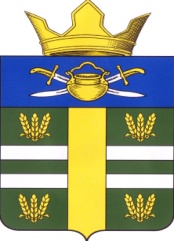 АДМИНИСТРАЦИЯ ПОПЕРЕЧЕНСКОГО   СЕЛЬСКОГО ПОСЕЛЕНИЯКОТЕЛЬНИКОВСКОГО МУНИЦИПАЛЬНОГО РАЙОНАВОЛГОГРАДСКОЙ ОБЛАСТИ____________________________________________________________________ПОСТАНОВЛЕНИЕ   от  16.04.2021г.                                                                                            №  17                                                                                                              О внесении изменений и дополнений в постановление администрации  Попереченского   сельского поселения Котельниковского муниципального района Волгоградской области от 15.07.2018 г. № 36 «Об утверждении  Программы комплексного развития социальной инфраструктуры Попереченского сельского поселения Котельниковского муниципального района Волгоградской областина  период с 2018 по 2034 годы        В соответствии с Градостроительным Кодексом Российской Федерации,  Федеральным  Законом  от 06.10.2003г. №131-ФЗ «Об общих принципах организации местного самоуправления в Российской Федерации», Постановлением Правительства Российской Федерации от 01.10.2015 года № 1050 «Об утверждении требований к программам комплексного развития социальной инфраструктуры поселений, городских округов», Постановлением Попереченского сельского поселения от 05.03.2021 г. № 12а « О разработки проекта Программы комплексного развития социальной инфраструктуры Попереченского сельского поселения Котельниковского муниципального района Волгоградской области на период с 2018 по 2034 годы», руководствуясь Уставом  Попереченского   сельского поселения Котельниковского муниципального района Волгоградской области, согласно Генерального плана Попереченского сельского поселения, администрация Попереченского сельского поселения Котельниковского муниципального района Волгоградской областипостоновляет:Внести в постановление Попереченского сельского поселения Котельниковского муниципального района Волгоградской области от 15.07.2018г. № 36 « Об утверждении   программы комплексного развития социальной инфраструктуры  Попереченского сельского поселения Котельниковского муниципального района Волгоградской области на  период с 2018 по 2034 годы,  изложив приложение в новой редакции согласно приложению.Настоящее решение  вступает в законную силу со дня подписания и подлежит официальному обнародованию.  Глава  Попереченскогосельского поселения				                                        И.В. ВеликородневПриложениек постановлению Попереченского  сельского поселения Котельниковского муниципального района Волгоградской области от16.04.2021 г. № 17ПРОГРАММА КОМПЛЕКСНОГО РАЗВИТИЯ СОЦИАЛЬНОЙ ИНФРАСТРУКТУРЫ  ПОПЕРЕЧЕНСКОГО СЕЛЬСКОГО ПОСЕЛЕНИЯКОТЕЛЬНИКОВСКОГО МУНИЦИПАЛЬНОГО РАЙОНАВОЛГОГРАДСКОЙ ОБЛАСТИНА  ПЕРИОД С 2018 ПО 2034 ГОДЫ                                                                        2018 гСодержание1. Паспорт программы2. Характеристика существующего состояния социальной инфраструктуры2.1. Социально-экономическое состояние Попереченского сельского поселения, сведения о градостроительной деятельности на территории Попереченского сельского поселения.  2.2. Технико-экономические параметры существующих объектов социальной инфраструктуры Попереченского сельского  поселения, сложившийся уровень обеспеченности населения Попереченского сельского  поселения  услугами в областях образования, здравоохранения, физической культуры и массового спорта и культуры.2.3 Прогнозируемый спрос на услуги социальной инфраструктуры 
(в соответствии с прогнозом изменения численности и половозрастного состава населения) в областях образования, здравоохранения, физической культуры и массового спорта и культуры.2.4. Оценка нормативно-правовой базы, необходимой для функционирования 
и развития социальной инфраструктуры Попереченского сельского поселения.3. Перечень мероприятий (инвестиционных проектов) по проектированию, строительству и реконструкции объектов социальной инфраструктуры Попереченского сельского поселения.4. Оценка объемов и источников финансирования мероприятий (инвестиционных проектов) по проектированию, строительству и реконструкции объектов социальной инфраструктуры Попереченского сельского поселения.5. Целевые индикаторы программы, включающие технико-экономические, финансовые и социально-экономические показатели развития социальной инфраструктуры.6. Оценка эффективности мероприятий, включенных в программу.7. Предложения по совершенствованию нормативно-правового и информационного обеспечения развития социальной инфраструктуры, направленные на достижение целевых показателей программы.Паспорт программы2. Характеристика существующего состояния социальной инфраструктуры2.1. Описание социально-экономического состояния Попереченского сельского поселения, сведения о градостроительной деятельности на территории Попереченского сельского поселения  Попереченское сельское поселение расположено в юго-восточной части Котельниковского района. Граничит с Ростовской, Элистинской областями, а также с  Выпасновским, Пимено-Чернянским, Котельниковским, Наголенским поселениями.Поселение занимает территорию площадью 33055 га,  на которой  проживают 811 человек (по состоянию на 2017 г.)Административный цент поселения – х. Поперечный, до райцентра г. Котельниково,  50 км.Территорию х. Поперечный пересекает  автомобильная дорога местного значения, обеспечивая внешнюю автомобильную связь сельского поселения.	           Попереченское  сельское поселение Котельниковского муниципального района Волгоградской области образовано Законом Волгоградской области "Об установлении границ и наделении статусом Котельниковского района и муниципальных образований в его составе"  от 24.12.2004 N 980-ОД. В составе Попереченского сельского поселения 3 населенных пункта: х. Поперечный, п. Рассвет, х. Бударка. По данным паспорта социально экономического развития Попереченского сельского поселения численность населения  представлена в таблице 1.           Население Численность населения поселения  по состоянию на 01.01.2020 г. составляет 784 человек. Таблица 1 – Оценка численности постоянного населенияТаблица 2Жилищный фонд по состоянию на 2020 годЭкономикаГрадостроительная деятельность           Общей стратегической целью социально-экономического развития поселения на прогнозируемый  период,  является обеспечение повышения уровня и качества жизни населения, приток инвестиций в экономику муниципального образования, что обеспечит создание современных объектов физической культуры и спорта на его территории. Правовым актом территориального планирования муниципального уровня является генеральный план. Генеральный план Попереченского сельского  поселения Котельниковского  района утвержден Решением Совета народных депутатов Попереченского сельского поселения Котельниковского муниципального района Волгоградской области № 42/66 от 13.01.2021г., согласно которому установлены и утверждены:   - территориальная организация и планировочная структура территории поселения;   - функциональное зонирование территории поселения;   - Решением Совета народных депутатов Попереченского  сельского поселения от 13.01.2021 г. № 42/65   утверждены правила землепользования и застройки Попереченского сельского поселения Котельниковского муниципального района Волгоградской области.  2.2. Технико-экономические параметры существующих объектов социальной инфраструктуры Попереченского сельского поселения, сложившийся уровень обеспеченности населения поселения  услугами в областях образования, здравоохранения, физической культуры и массового спорта и культуры          Жизнедеятельность населения обеспечивается созданием и развитием социальной инфраструктуры – совокупности организаций и учреждений, деятельность которых направлена на удовлетворение потребностей человека в организации досуга. Улучшение благосостояния населения – приоритетная задача социальной политики. Одним из основных направлений в решении данной задачи является наличие развитой социальной инфраструктуры, которая обеспечивает социально-экономическое развитие Попереченского сельского поселения.Программа комплексного развития социальной инфраструктуры Попереченского сельского поселения (далее – Программа) содержит чёткое представление о стратегических целях, ресурсах, потенциале и об основных направлениях социального развития поселения на среднесрочную перспективу. Кроме того, Программа содержит совокупность увязанных по ресурсам, исполнителям и срокам реализации мероприятий, направленных на достижение стратегических целей социального развития сельского поселения.Цели развития поселения и программные мероприятия, а также необходимые для их реализации ресурсы, обозначенные в Программе, могут ежегодно корректироваться и дополняться в зависимости от складывающейся ситуации, изменения внутренних и внешних условий и в соответствии с утвержденными муниципальными программами на очередной год и последующие периоды.Разработка настоящей Программы обусловлена необходимостью определить приоритетные по социальной значимости стратегические линии устойчивого развития Попереченского сельского поселения - доступные для потенциала территории, адекватные географическому, демографическому, экономическому, социокультурному потенциалу, перспективные и актуальные для социума поселения. Программа направлена на осуществление комплекса мер, способствующих стабилизации и развитию экономики, повышению уровня занятости населения, решению остро стоящих социальных проблем.Программа разработана в соответствии с требованиями действующего законодательства. Программа призвана создать условия для развития социальной инфраструктуры Попереченского сельского поселения путем проведения капитального и текущего ремонта объекта культуры. 2.2.1. Объекты образования.Таблица 3 - Общеобразовательные учрежденияВ целом, обеспеченность постоянного населения на территории муниципального образования учреждениями образования является достаточной.Недостаток спортивно культурного массового спорта оказывает негативное влияние на вовлечение  населения к работе. Материально-техническое состояние спорта сооружения показывает необходимость дальнейшего наращивания объемов работ по приведению материальной базы таких сооружений в соответствие с государственными требованиями и введению в действие новых мощностей.          В целом, обеспеченность постоянного населения на территории муниципального образования учреждениями образования является достаточнойПотребность в детских дошкольных заведениях в поселении не велика и предположительно, учитывая тенденцию к стабильному повышению рождаемости, будет достаточной2.2.2. Объекты здравоохраненияТаблица 4В целом, обеспеченность постоянного населения на территории муниципального образования медицинскими учреждениями является достаточной.2.2.3. Объекты физической культуры и массового спорта.Таблица 5 – Существующие объекты физической культуры и массового В целом, обеспеченность постоянного населения на территории муниципального образования учреждениями физической культуры и массового спорта является не достаточной.2.2.4. Объекты культуры.Таблица 6 – Существующие объекты культурыВ целом, обеспеченность постоянного населения на территории муниципального образования учреждениями культуры является достаточной.2.3 Прогнозируемый спрос на услуги социальной инфраструктуры (в соответствии с прогнозом изменения численности и половозрастного состава населения) в областях образования, здравоохранения, физической культуры и массового спорта и культурыТаблица 3 – Прогнозный спрос на услуги социальной инфраструктуры Попереченского сельского  поселения 2.4. Оценка нормативно-правовой базы, необходимой для функционирования и развития социальной инфраструктуры      Попереченского сельского поселения - Градостроительный кодекс Российской Федерации;- Федеральный закон от 06 октября 2003 № 131-ФЗ «Об общих принципах организации местного самоуправления в Российской Федерации»;  Документы стратегического планирования, разработанные на региональном уровне:- прогноз социально-экономического развития Волгоградской области на долгосрочный период;- бюджетный прогноз Волгоградской области (на долгосрочный период);- прогноз социально-экономического развития Волгоградской области 
на среднесрочный период;- план мероприятий по реализации стратегии социально-экономического развития Волгоградской области;Региональные нормативы градостроительного проектирования - государственные программы Волгоградской области в сфере образования, здравоохранения, физической культуры и массового спорта и культуры;- схема территориального планирования Волгоградской области, иные нормативные правовые акты регулирующие функционирование и развитие социальной инфраструктуры;- стратегия социально-экономического развития муниципального образования 
Котельниковкого муниципального района,  Попереченского сельского поселения;- план мероприятий по реализации стратегии социально-экономического развития муниципального образования (на уровне муниципального района, городского округа/поселения);-бюджетный прогноз сельского поселения-  местные нормативы градостроительного проектирования Котельниковского района Волгоградской области- бюджетный прогноз муниципального образования на долгосрочный период (на уровне муниципального района, городского округа/поселения);-  местные нормативы градостроительного проектирования Попереченского сельского поселения Котельниковского района Волгоградской области3. Перечень мероприятий (инвестиционных проектов) по проектированию, строительству и реконструкции объектов социальной инфраструктуры поселения (городского округа)Таблица 4 4. Оценка объемов и источников финансирования мероприятий (инвестиционных проектов)     по проектированию, строительству и реконструкции объектов социальной инфраструктуры Попереченского сельского поселения                                    Таблица 9 – Прогнозируемый объем финансовых средств на реализацию ПрограммыФинансирование мероприятий программы подлежит ежегодному уточнению с учетом возможностей местного бюджета5. Целевые индикаторы программы, включающие технико-экономические, финансовыеи социально-экономические показатели развития социальной инфраструктурыТаблица 56. Оценка эффективности мероприятий, включенных в программу           Оценка эффективности мероприятий (инвестиционных проектов) по проектированию, строительству, реконструкции объектов социальной инфраструктуры Попереченского сельского поселения включает оценку социально-экономической эффективности 
и соответствия нормативам градостроительного проектирования соответственно поселения или городского округа, в том числе с разбивкой по видам объектов социальной инфраструктуры Попереченского сельского поселения  целям и задачам программы.Указываются результаты долгосрочной муниципальной целевой программы комплексного развития социальной инфраструктуры сельского поселения на период 
с 2019года по 2034год, которые определяются с помощью целевых индикаторов.Ожидаемыми результатами Программы являются улучшение экономической ситуации в Попереченского сельском поселении  за счет:1. Технологические результаты:- создание плоскостные спортивные сооружения;- ликвидация дефицита объектов социальной инфраструктуры;2. Социальные результаты:- повышение надежности функционирования систем социальной инфраструктуры и обеспечивающие комфортные и безопасные условия для проживания людей;- повышение благосостояния населения;- снижение социальной напряженности.3. Экономические результаты:- повышение инвестиционной привлекательности. 7. Предложения по совершенствованию нормативно-правового и информационного обеспечения развития социальной инфраструктуры, направленные на достижение целевых показателей программы          Предложения по совершенствованию нормативно-правового и информационного обеспечения деятельности в сфере проектирования, строительства, реконструкции объектов социальной инфраструктуры поселения разрабатываются в целях обеспечения возможности реализации предлагаемых в составе программы мероприятий (инвестиционных проектов).         Исходя из существующего положения и выполненных расчетов, решение задач обеспечения территории объектами социального и культурно-бытового обслуживания на первом этапе реализации генерального плана предполагает, в основном, выполнение мероприятий, заложенных программами социально-экономического развития Попереченского сельского поселения, а также сохранение и модернизацию существующих объектов.         Финансирование мероприятий программы за счет средств муниципального образования будет осуществляться исходя из реальных возможностей бюджета на очередной финансовый год и плановый период.         Предусматривается ежегодная корректировка мероприятий. НаименованиеПрограммыПрограмма комплексного развития социальной инфраструктуры Попереченского сельского поселения Котельниковского муниципального района Волгоградской области на период с 2018 по 2034 год  (далее - Программа)Основание для разработки Программы1.Градостроительный кодекс Российской Федерации;2.Федеральный закон от 06 октября 2003 года 
№ 131-ФЗ «Об общих принципах организации местного самоуправления в Российской Федерации»;3.Постановление Правительства Российской Федерации от 01.10. 2015 года № 1050 «Об утверждении требований к программам комплексного развития социальной инфраструктуры поселений, городских округов»;4.Устав Попереченского сельского поселения; 5.Решение Совета народных депутатов Попереченского сельского поселения от 13.01.2021г  № 42/66 об утверждении Генерального плана муниципального образования;6. Постановление администрации Попереченского сельского поселения Котельниковского муниципального района Волгоградской области от 05.03.2021 г. № 12а «О разработке  Программы комплексного развития социальной инфраструктуры Попереченского сельского поселения Котельниковского муниципального района Волгоградской области на период с 2018 по 2034 годы»Наименование заказчика Программы, его местонахождениеАдминистрация Попереченского сельского поселения Котельниковского муниципального района Волгоградской области  (далее - администрация) 404367 Волгоградская обл. Котельниковский р-н  х. Поперечный ул. им. А.В.Рябцова, д. 6Наименование разработчика Программы, его местонахождение Администрация Попереченского сельского поселения Котельниковского муниципального района Волгоградской области .  404367 Волгоградская обл. Котельниковский р-н  х. Поперечный ул. им. А.В.Рябцова, д. 6Цели и задачи ПрограммыЦели:Достижение расчетного уровня обеспеченности населения Попереченского сельского поселения.Задачи: - обеспечить 	безопасность, качество и эффективность использования населением объектов социальной инфраструктуры;- доступность объектов социальной инфраструктуры поселения;-эффективность функционирования действующей социальной инфраструктуры.Целевые показатели (индикаторы) обеспеченности населения объектами социальной инфраструктурыДостижение расчетного уровня обеспеченности населения Попереченского сельского поселения услугами в области физической культуры и массового спорта в соответствии с нормативами градостроительного проектирования поселенияУкрупненное описание запланированных мероприятий описание	запланированных	мероприятий(инвестиционных проектов) по проектированию, строительству, реконструкции объектов социальной инфраструктурыПрограмма включает первоочередные мероприятия по созданию и развитию социальной инфраструктуры, повышению надежности функционирования этих систем и обеспечению комфортных и безопасных условий для проживания людей в поселенииСрок и этапы реализации ПрограммыСрок реализации: программы рассчитан на 2018-2034гг.1 этап – 2018-2021 годы2 этап – 2022-2034 годыОбъемы и источники финансирования ПрограммыОбъем финансирования Программы на период с 2018 по 2034 годы составит  тыс. рублей, в том числе по годам:2018 – 0 тыс. руб.;2019 – 0 тыс. руб.;2020 – 0 тыс. руб.;2021 – 0  тыс. руб.;2022-2034 – 250 тыс. руб.из них: федеральный бюджет – 0;  областной бюджет – 0;  районный бюджет – 0; муниципальный бюджет – 250 тыс.руб.внебюджетные источники – 0. Ожидаемые результаты реализации ПрограммыБезопасность, качество и эффективность использования населением объектов социальной инфраструктуры поселения;Доступность объектов социальной инфраструктуры поселения для населения в соответствии с нормативами градостроительного проектирования поселенияНаименованиеЧисленность населения, чел.Численность населения, чел.Динамика численностинаселения (2019/2010 гг.)Динамика численностинаселения (2019/2010 гг.)Наименование2013 г.2020 г.абсолютноеизменение, чел.относительное изменение, %х. Поперечный600593- 7х. Бударка30344П. Рассвет1501577итого780784Населенный пунктКоличество домовладений, шт.Общее количество населения, чел.Среднее число жильцов в домовладении, чел.1234х. Поперечный1715933,5х. Бударка10343,4п. Рассвет491573,2Всего на поселение2307843,4№НаименованиеАдресКадастровый номер участкаГод постройкиТехническое состояниеКоличество учащихся1234567МКОУ Попереченская СШх. Поперечный ул. Школьная, 1034:13:080001:2181973Удовлетворительное30МКОУ Попереченская СШх. Поперечный ул. Школьная, 10а34:13:080001:2161984Удовлетворительное39№ п/пНаименованиеАдресКадастровый номерЧисленность медперсоналаТехническое состояние123456Попереченский ФАПх. Поперечный, ул. Солнечная, 1а34:13:080001:1862удовлетворительноеРассветинский ФАПп. Рассвет, ул. Есенина, 1234:13:080002:601удовлетворительное№НаименованиеАдресПлощадь, м2Количество занимающихсяТехническое состояние / необходимость ремонта1234561МКОУ Попереченская СШ спортзалх. Поперечный ул. Школьная, 10а45,169Удовлетворительное2Спортивная площадках. Поперечный ул. Школьная1600-Удовлетворительное3Спортивная площадках. Поперечный1200-УдовлетворительноеАдресПлощадь помещенияКол-во мероприятий в год для ДК, кол-во экземпляров для библиотекГод постройки№НаименованиеТехническое состояние / необходимость ремонта3456127х. Поперечный ул. Солнечная, 1а136,621719881Попереченский сельский клубудовлетворительноех. Поперечный ул. им А.В. Рябцова, 7150,31391019882Попереченская сельская библиотекаудовлетворительное№ п/пНаименованиеЕдиница измеренияПринятые нормативы (Нормативы градостроительного проектирования приложение №6 таб. 1,
СНиП 2.07.01.89*)Нормативная потребностьВ том числе:В том числе:№ п/пНаименованиеЕдиница измеренияПринятые нормативы (Нормативы градостроительного проектирования приложение №6 таб. 1,
СНиП 2.07.01.89*)Нормативная потребностьСохраняемаяТребуется запроектироватьУчреждения образованияУчреждения образованияУчреждения образованияУчреждения образованияУчреждения образованияУчреждения образованияУчреждения образования1МКОУ Попереченская СШобъектНормативы градостроительного проектирования Котельниковского района 1-9 кл. -119 чел.10-11кл-15 чел10Учреждения здравоохраненияУчреждения здравоохраненияУчреждения здравоохраненияУчреждения здравоохраненияУчреждения здравоохраненияУчреждения здравоохраненияУчреждения здравоохранения2ФАПобъектРегиональные нормативы градостроительного проектирования220Учреждения культурыУчреждения культурыУчреждения культурыУчреждения культурыУчреждения культурыУчреждения культурыУчреждения культуры3СДКобъектНормативы градостроительного проектирования Котельниковского района 1104БиблиотекаобъектНормативы градостроительного проектирования Котельниковского района 110Учреждения физической культуры и массового спортаУчреждения физической культуры и массового спортаУчреждения физической культуры и массового спортаУчреждения физической культуры и массового спортаУчреждения физической культуры и массового спортаУчреждения физической культуры и массового спортаУчреждения физической культуры и массового спорта5 Плоскостные спортивные сооружения для командных игр х. Поперечныйм²Местные нормативы градостроительного проектирования Попереченского сельского поселения 3520352НаименованиеТехнико-экономические параметрыСроки реализации в плановом периодеСроки реализации в плановом периодеСроки реализации в плановом периодеСроки реализации в плановом периодеСроки реализации в плановом периодеСроки реализации в плановом периодеСроки реализации в плановом периодеСроки реализации в плановом периодеСроки реализации в плановом периодеСроки реализации в плановом периодеСроки реализации в плановом периодеСроки реализации в плановом периодеСроки реализации в плановом периодеСроки реализации в плановом периодеСроки реализации в плановом периодеСроки реализации в плановом периодеСроки реализации в плановом периодеНаименованиеТехнико-экономические параметры20182019202020212022202320242025202620272028202920302031203220332034Плоскостные спортивные сооружения для командных игр х.Поперечный352 м0000100250,0000000000№п/пНаименование мероприятияИсточники финансирования                                                                                      Годы, тыс. руб.                                                                                      Годы, тыс. руб.                                                                                      Годы, тыс. руб.                                                                                      Годы, тыс. руб.                                                                                      Годы, тыс. руб.                                                                                      Годы, тыс. руб.                                                                                      Годы, тыс. руб.                                                                                      Годы, тыс. руб.                                                                                      Годы, тыс. руб.                                                                                      Годы, тыс. руб.                                                                                      Годы, тыс. руб.                                                                                      Годы, тыс. руб.                                                                                      Годы, тыс. руб.                                                                                      Годы, тыс. руб.                                                                                      Годы, тыс. руб.                                                                                      Годы, тыс. руб.                                                                                      Годы, тыс. руб.№п/пНаименование мероприятияИсточники финансирования201820192020202120222023202420252026202720282029203020312032203320341Плоскостные спортивные сооружения для командных игр х.ПоперечныйФедеральный бюджет000000000000000001Плоскостные спортивные сооружения для командных игр х.ПоперечныйОбластной бюджет000000000000000001Плоскостные спортивные сооружения для командных игр х.ПоперечныйРайонный бюджет000000000000000001Плоскостные спортивные сооружения для командных игр х.ПоперечныйМестный бюджет000000250,00000000001Плоскостные спортивные сооружения для командных игр х.ПоперечныйВнебюджетные источники00000000000000000№п/пНаименование целевого индикатораЕдиницыизмеренияЗначение целевого индикатора по годамЗначение целевого индикатора по годамЗначение целевого индикатора по годамЗначение целевого индикатора по годамЗначение целевого индикатора по годамЗначение целевого индикатора по годамЗначение целевого индикатора по годамЗначение целевого индикатора по годамЗначение целевого индикатора по годамЗначение целевого индикатора по годамЗначение целевого индикатора по годамЗначение целевого индикатора по годамЗначение целевого индикатора по годамЗначение целевого индикатора по годамЗначение целевого индикатора по годамЗначение целевого индикатора по годамЗначение целевого индикатора по годамЗначение целевого индикатора по годам№п/пНаименование целевого индикатораЕдиницыизмерения2018201920202021202220232024202520252026202720282029203020312032203320341Обеспечение нормативной потребности населения в объектах физической культуры и массового спорташт.011.1Обеспечение нормативной потребности населения в плоскостных сооруженияхм²0000000352,00000000000